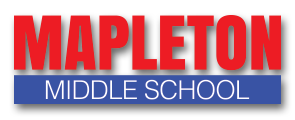 6th GRADECourse Selection Guide2022-2023INTRODUCTIONThe Mapleton Middle School Course Selection Guide outlines the courses available to our students.  Information is also provided to assist students and their parents with future planning.  We hope you find this document helpful as you consider your student’s scheduling options.  Please contact the school counselor, administrators, or teachers at any time throughout the registration process for assistance.Every effort is made to ensure accuracy regarding the course information provided before the Course Selection Guide is printed.  Since the Guide is printed so early for scheduling purposes, some changes in course offerings may occur. COURSE OFFERINGS 2022-2023GRADE 6 COURSE DESCRIPTIONS All 6th grade students will take the following required courses: English Language Arts Social StudiesScienceMath Physical Education (9 weeks) + Art (9 weeks) + Life Science (9 weeks) + Character Matters (9 weeks)Electives are subject to availability. Some courses may not be offered or available to all students depending on factors such as course demand, available space in a student’s schedule, or the overall curricular needs of the schoolSuccess (Year)Creative Storytelling (18 weeks) Fantasy and Imagination (18 weeks) Soil and Botany (18 weeks) Science Fair (18 weeks) Extreme Science (18 weeks)Band (All year)Choir (All year)LIFE SCIENCECourse Length: 9 weeksDescription pending…SUCCESSCourse Length: YearFor the duration of this course, students will work directly with the 6th grade core content teachers to build a strong foundation of skills that will benefit them throughout middle school and beyond.  Academic enrichment activities will be provided to all students to help ensure success in all classes.  Substance abuse and violence prevention program, will also be utilized throughout the year.  As part of this program, students will learn about setting goals, making decisions, keeping friends, staying calm, and communicating with others.  CHARACTER MATTERS 									                          Course Length: 9 weeks 									         Students will complete the Thriving Learning Communities curriculum to discover their potential through maximizing their character strengths. They will also examine character in contemporary issues. The Life Skills curriculum will be utilized to discuss common social issues such as anger, anxiety, and substance abuse. Students will practice coping skills, such as mindfulness. CREATIVE STORYTELLINGCourse Length: 18 weeksThis is a creative writing workshop.  Students will engage with different medias of writing in a fun, creative way.  No five paragraph essays here!FANTASY & IMAGINATIONCourse Length: 18 weeksWhether you’re a Harry Potter fanatic or a want to be fan, this class is for you!  We will learn all about this pop-culture phenomenon regarding “The Boy Who Lived”!  We will read, discuss, and view the first in the Harry Potter series, Harry Potter and the Sorcerer’s Stone, as well as jump onto Platform 9 ¾ to experience life in the “Wizarding World”.SOIL DESIGN & BOTANY Course Length:  SemesterIn this hands-on science elective class, students are given the opportunity to explore a real-world task by answering the following question:  How can we create a topsoil design that will most successfully grow plants?  Students will work in teams of three to design a successful topsoil.  The goal is to find the best ingredients and recipe to grow the best plants (most fastest growing and healthy specimens) and record the best measurements from a soil analyzer.   Students will also examine plant chemistry and how it relates to environmental factors.  SCIENCE FAIR 6Course Length:  SemesterIt is the goal of the Mapleton Middle School Science Department to help students have a successful and rewarding Science Fair experience.  Students will be investigating answers to scientific questions that are important to them.  These scientific questions will be guided to be real world questions with real world applications, similar to what scientists do in their careers.  Students will be doing inquiry-based science projects that will foster enthusiasm for science while also improving knowledge and skills.  Students will gain background information by completing internet research.  They will formulate a hypothesis and design their experimental procedures.  After writing a report to summarize this background information, each student will perform an experiment, draw conclusions, and communicate the results to teachers and classmates.  Through time management and project planning, students will take on the responsibility of completing a Science Fair project.  They will be encouraged to present this project at the local and district science fairs.  If students earn superior ratings at the local and district levels, they will qualify for the State Level Science Fair.Science Fair has become a staple of the Ohio Department of Education Science Standards in our classrooms.  This class is an amazing opportunity offered as a more stress free and supported elective class.  We hope you will consider joining us for what has become a very successful representation of our Mapleton Middle School Science Department.EXTREME SCIENCE 6Course Length:  SemesterAs a student, your role is to work on a team, identify a problem in your community, work together to explore the problem, share your findings and possibly win prizes!Find and examine a problem in your community that you want to explore using the scientific method or solve using engineering. Students design a Mission Folder that will be shared!Students will get any help you might need from our CyberGuides (REAL scientists and engineers waiting to answer your STEM questions).  Students develop ideas and skills to help you address the problems in your community.  Examine opportunities to engage with scientists, engineers and other STEM professionals specializing in fields such as robotics, technology, forces and motion, environment, food and nutrition, national security and safety and alternative energy sources!Experience working as a team and learning valuable skills that help in high school, college and future careers!   Students will experience real-life application of STEM in your local community.6/7th GRADE BAND Course Length: YearThe primary goal of the Mapleton Middle School band is to provide young people with an experience in instrumental music that is both enjoyable and educational.  Students will participate in a variety of instrumental performances throughout the year.  Participation in the middle school band program prepares students to be members of the high school marching, concert, and pep bands.  6/7 GRADE CHOIR Course Length: YearChoir is a course that provides the opportunity for students to excel in vocal music.  Students will participate in vocal performances throughout the year.  Participation in the middle school choir program prepares students to be members of the high school choir.